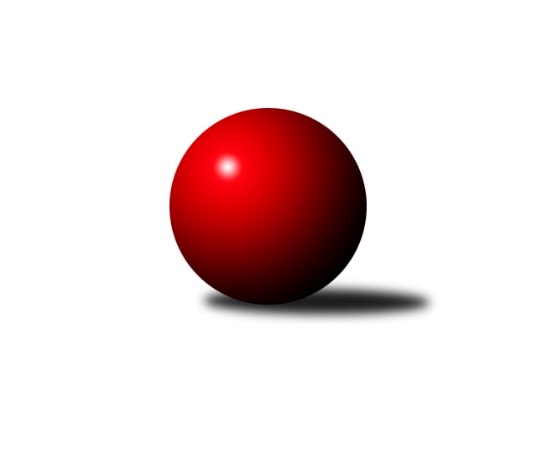 Č.4Ročník 2016/2017	23.5.2024 2.KLM A 2016/2017Statistika 4. kolaTabulka družstev:		družstvo	záp	výh	rem	proh	skore	sety	průměr	body	plné	dorážka	chyby	1.	TJ Sokol Kdyně	4	4	0	0	25.0 : 7.0 	(60.5 : 35.5)	3375	8	2216	1159	15.3	2.	SKK Bohušovice	4	3	0	1	19.0 : 13.0 	(50.5 : 45.5)	3195	6	2145	1050	26.5	3.	TJ Start Rychnov n. Kn.	4	2	1	1	18.0 : 14.0 	(47.0 : 49.0)	3349	5	2259	1090	23.8	4.	TJ Dynamo Liberec	3	2	0	1	13.0 : 11.0 	(37.5 : 34.5)	3399	4	2234	1165	19	5.	KK SDS Sadská	4	2	0	2	19.0 : 13.0 	(53.5 : 42.5)	3382	4	2193	1189	18.8	6.	KK Lokomotiva Tábor	4	2	0	2	17.0 : 15.0 	(47.5 : 48.5)	3387	4	2211	1176	12.8	7.	TJ Sokol Duchcov	4	2	0	2	16.0 : 16.0 	(52.5 : 43.5)	3286	4	2217	1069	27.3	8.	TJ Slovan Karlovy Vary	4	2	0	2	15.0 : 17.0 	(40.5 : 55.5)	3184	4	2145	1038	28.3	9.	KK Konstruktiva Praha	4	1	1	2	16.0 : 16.0 	(50.5 : 45.5)	3250	3	2197	1053	28.5	10.	SKK Rokycany B	3	1	0	2	8.0 : 16.0 	(32.0 : 40.0)	3319	2	2208	1111	32.7	11.	KK Kosmonosy	4	1	0	3	10.0 : 22.0 	(43.0 : 53.0)	3202	2	2145	1057	26.3	12.	Sokol Kolín	4	0	0	4	8.0 : 24.0 	(37.0 : 59.0)	3109	0	2114	996	38.8Tabulka doma:		družstvo	záp	výh	rem	proh	skore	sety	průměr	body	maximum	minimum	1.	TJ Sokol Kdyně	2	2	0	0	14.0 : 2.0 	(32.5 : 15.5)	3366	4	3414	3317	2.	SKK Bohušovice	2	2	0	0	12.0 : 4.0 	(26.5 : 21.5)	3151	4	3162	3139	3.	TJ Start Rychnov n. Kn.	2	1	1	0	12.0 : 4.0 	(27.0 : 21.0)	3496	3	3559	3432	4.	TJ Sokol Duchcov	1	1	0	0	8.0 : 0.0 	(17.0 : 7.0)	3319	2	3319	3319	5.	SKK Rokycany B	1	1	0	0	7.0 : 1.0 	(14.5 : 9.5)	3417	2	3417	3417	6.	KK Kosmonosy	1	1	0	0	6.0 : 2.0 	(13.0 : 11.0)	3244	2	3244	3244	7.	KK Konstruktiva Praha	2	1	0	1	10.0 : 6.0 	(27.0 : 21.0)	3204	2	3353	3055	8.	TJ Slovan Karlovy Vary	2	1	0	1	9.0 : 7.0 	(22.0 : 26.0)	3115	2	3115	3114	9.	TJ Dynamo Liberec	2	1	0	1	8.0 : 8.0 	(25.5 : 22.5)	3322	2	3324	3320	10.	KK SDS Sadská	3	1	0	2	13.0 : 11.0 	(39.0 : 33.0)	3336	2	3370	3310	11.	KK Lokomotiva Tábor	3	1	0	2	12.0 : 12.0 	(33.5 : 38.5)	3422	2	3478	3361	12.	Sokol Kolín	2	0	0	2	4.0 : 12.0 	(19.0 : 29.0)	3152	0	3210	3094Tabulka venku:		družstvo	záp	výh	rem	proh	skore	sety	průměr	body	maximum	minimum	1.	TJ Sokol Kdyně	2	2	0	0	11.0 : 5.0 	(28.0 : 20.0)	3380	4	3406	3354	2.	KK SDS Sadská	1	1	0	0	6.0 : 2.0 	(14.5 : 9.5)	3429	2	3429	3429	3.	KK Lokomotiva Tábor	1	1	0	0	5.0 : 3.0 	(14.0 : 10.0)	3351	2	3351	3351	4.	TJ Dynamo Liberec	1	1	0	0	5.0 : 3.0 	(12.0 : 12.0)	3476	2	3476	3476	5.	SKK Bohušovice	2	1	0	1	7.0 : 9.0 	(24.0 : 24.0)	3217	2	3309	3125	6.	TJ Start Rychnov n. Kn.	2	1	0	1	6.0 : 10.0 	(20.0 : 28.0)	3276	2	3300	3251	7.	TJ Slovan Karlovy Vary	2	1	0	1	6.0 : 10.0 	(18.5 : 29.5)	3218	2	3351	3085	8.	TJ Sokol Duchcov	3	1	0	2	8.0 : 16.0 	(35.5 : 36.5)	3274	2	3307	3242	9.	KK Konstruktiva Praha	2	0	1	1	6.0 : 10.0 	(23.5 : 24.5)	3273	1	3426	3120	10.	Sokol Kolín	2	0	0	2	4.0 : 12.0 	(18.0 : 30.0)	3088	0	3206	2970	11.	SKK Rokycany B	2	0	0	2	1.0 : 15.0 	(17.5 : 30.5)	3271	0	3299	3242	12.	KK Kosmonosy	3	0	0	3	4.0 : 20.0 	(30.0 : 42.0)	3188	0	3284	3103Tabulka podzimní části:		družstvo	záp	výh	rem	proh	skore	sety	průměr	body	doma	venku	1.	TJ Sokol Kdyně	4	4	0	0	25.0 : 7.0 	(60.5 : 35.5)	3375	8 	2 	0 	0 	2 	0 	0	2.	SKK Bohušovice	4	3	0	1	19.0 : 13.0 	(50.5 : 45.5)	3195	6 	2 	0 	0 	1 	0 	1	3.	TJ Start Rychnov n. Kn.	4	2	1	1	18.0 : 14.0 	(47.0 : 49.0)	3349	5 	1 	1 	0 	1 	0 	1	4.	TJ Dynamo Liberec	3	2	0	1	13.0 : 11.0 	(37.5 : 34.5)	3399	4 	1 	0 	1 	1 	0 	0	5.	KK SDS Sadská	4	2	0	2	19.0 : 13.0 	(53.5 : 42.5)	3382	4 	1 	0 	2 	1 	0 	0	6.	KK Lokomotiva Tábor	4	2	0	2	17.0 : 15.0 	(47.5 : 48.5)	3387	4 	1 	0 	2 	1 	0 	0	7.	TJ Sokol Duchcov	4	2	0	2	16.0 : 16.0 	(52.5 : 43.5)	3286	4 	1 	0 	0 	1 	0 	2	8.	TJ Slovan Karlovy Vary	4	2	0	2	15.0 : 17.0 	(40.5 : 55.5)	3184	4 	1 	0 	1 	1 	0 	1	9.	KK Konstruktiva Praha	4	1	1	2	16.0 : 16.0 	(50.5 : 45.5)	3250	3 	1 	0 	1 	0 	1 	1	10.	SKK Rokycany B	3	1	0	2	8.0 : 16.0 	(32.0 : 40.0)	3319	2 	1 	0 	0 	0 	0 	2	11.	KK Kosmonosy	4	1	0	3	10.0 : 22.0 	(43.0 : 53.0)	3202	2 	1 	0 	0 	0 	0 	3	12.	Sokol Kolín	4	0	0	4	8.0 : 24.0 	(37.0 : 59.0)	3109	0 	0 	0 	2 	0 	0 	2Tabulka jarní části:		družstvo	záp	výh	rem	proh	skore	sety	průměr	body	doma	venku	1.	TJ Slovan Karlovy Vary	0	0	0	0	0.0 : 0.0 	(0.0 : 0.0)	0	0 	0 	0 	0 	0 	0 	0 	2.	KK Kosmonosy	0	0	0	0	0.0 : 0.0 	(0.0 : 0.0)	0	0 	0 	0 	0 	0 	0 	0 	3.	TJ Sokol Kdyně	0	0	0	0	0.0 : 0.0 	(0.0 : 0.0)	0	0 	0 	0 	0 	0 	0 	0 	4.	Sokol Kolín	0	0	0	0	0.0 : 0.0 	(0.0 : 0.0)	0	0 	0 	0 	0 	0 	0 	0 	5.	SKK Rokycany B	0	0	0	0	0.0 : 0.0 	(0.0 : 0.0)	0	0 	0 	0 	0 	0 	0 	0 	6.	TJ Dynamo Liberec	0	0	0	0	0.0 : 0.0 	(0.0 : 0.0)	0	0 	0 	0 	0 	0 	0 	0 	7.	SKK Bohušovice	0	0	0	0	0.0 : 0.0 	(0.0 : 0.0)	0	0 	0 	0 	0 	0 	0 	0 	8.	KK Konstruktiva Praha	0	0	0	0	0.0 : 0.0 	(0.0 : 0.0)	0	0 	0 	0 	0 	0 	0 	0 	9.	TJ Sokol Duchcov	0	0	0	0	0.0 : 0.0 	(0.0 : 0.0)	0	0 	0 	0 	0 	0 	0 	0 	10.	KK Lokomotiva Tábor	0	0	0	0	0.0 : 0.0 	(0.0 : 0.0)	0	0 	0 	0 	0 	0 	0 	0 	11.	KK SDS Sadská	0	0	0	0	0.0 : 0.0 	(0.0 : 0.0)	0	0 	0 	0 	0 	0 	0 	0 	12.	TJ Start Rychnov n. Kn.	0	0	0	0	0.0 : 0.0 	(0.0 : 0.0)	0	0 	0 	0 	0 	0 	0 	0 Zisk bodů pro družstvo:		jméno hráče	družstvo	body	zápasy	v %	dílčí body	sety	v %	1.	Václav Kuželík ml.	TJ Sokol Kdyně 	4	/	4	(100%)	13	/	16	(81%)	2.	Zdeněk Zahrádka 	KK Konstruktiva Praha  	4	/	4	(100%)	12	/	16	(75%)	3.	David Machálek 	TJ Sokol Kdyně 	4	/	4	(100%)	11	/	16	(69%)	4.	Aleš Košnar 	KK SDS Sadská 	4	/	4	(100%)	11	/	16	(69%)	5.	Jaroslav Borkovec 	KK Konstruktiva Praha  	3	/	3	(100%)	9	/	12	(75%)	6.	Petr Chval 	KK Lokomotiva Tábor 	3	/	3	(100%)	6	/	12	(50%)	7.	Tomáš Bek 	KK SDS Sadská 	3	/	4	(75%)	12	/	16	(75%)	8.	Milan Perníček 	SKK Bohušovice 	3	/	4	(75%)	11	/	16	(69%)	9.	Dalibor Ksandr 	TJ Start Rychnov n. Kn. 	3	/	4	(75%)	11	/	16	(69%)	10.	Tomáš Beck st.	TJ Slovan Karlovy Vary 	3	/	4	(75%)	11	/	16	(69%)	11.	Jindřich Dvořák 	TJ Sokol Kdyně 	3	/	4	(75%)	9	/	16	(56%)	12.	Lukáš Dařílek 	SKK Bohušovice 	3	/	4	(75%)	9	/	16	(56%)	13.	Jiří Němec 	Sokol Kolín  	3	/	4	(75%)	9	/	16	(56%)	14.	Martin Čihák 	TJ Start Rychnov n. Kn. 	3	/	4	(75%)	8	/	16	(50%)	15.	David Kášek 	KK Lokomotiva Tábor 	3	/	4	(75%)	7.5	/	16	(47%)	16.	Jan Pelák 	Sokol Kolín  	3	/	4	(75%)	7	/	16	(44%)	17.	Michael Kotal 	TJ Sokol Kdyně 	2	/	2	(100%)	6.5	/	8	(81%)	18.	Josef Zejda ml.	TJ Dynamo Liberec 	2	/	2	(100%)	5	/	8	(63%)	19.	Tomáš Pavlík 	TJ Slovan Karlovy Vary 	2	/	2	(100%)	5	/	8	(63%)	20.	Petr Miláček 	KK SDS Sadská 	2	/	2	(100%)	5	/	8	(63%)	21.	Roman Žežulka 	TJ Dynamo Liberec 	2	/	2	(100%)	4.5	/	8	(56%)	22.	Jaroslav Chvojka 	SKK Bohušovice 	2	/	2	(100%)	4	/	8	(50%)	23.	Zdeněk Ransdorf 	TJ Sokol Duchcov 	2	/	3	(67%)	8	/	12	(67%)	24.	Miroslav Dvořák 	KK Lokomotiva Tábor 	2	/	3	(67%)	8	/	12	(67%)	25.	Libor Bureš 	SKK Rokycany B 	2	/	3	(67%)	7.5	/	12	(63%)	26.	Jiří Brouček 	TJ Start Rychnov n. Kn. 	2	/	3	(67%)	7	/	12	(58%)	27.	Jaroslav Kejzlar 	TJ Start Rychnov n. Kn. 	2	/	3	(67%)	7	/	12	(58%)	28.	Agaton Plaňanský ml.	TJ Dynamo Liberec 	2	/	3	(67%)	7	/	12	(58%)	29.	Pavel Wohlmuth 	KK Konstruktiva Praha  	2	/	3	(67%)	7	/	12	(58%)	30.	Tibor Machala 	KK Konstruktiva Praha  	2	/	3	(67%)	6.5	/	12	(54%)	31.	Jiří Semerád 	SKK Bohušovice 	2	/	3	(67%)	6.5	/	12	(54%)	32.	Tomáš Štraicher 	TJ Sokol Duchcov 	2	/	3	(67%)	6	/	12	(50%)	33.	Václav Kňap 	Sokol Kolín  	2	/	4	(50%)	12	/	16	(75%)	34.	Josef Pecha 	TJ Sokol Duchcov 	2	/	4	(50%)	11	/	16	(69%)	35.	Pavel Šporer 	TJ Sokol Duchcov 	2	/	4	(50%)	9.5	/	16	(59%)	36.	Bořivoj Jelínek 	KK Lokomotiva Tábor 	2	/	4	(50%)	9	/	16	(56%)	37.	Jiří Benda st.	TJ Sokol Kdyně 	2	/	4	(50%)	9	/	16	(56%)	38.	Miloš Civín 	TJ Sokol Duchcov 	2	/	4	(50%)	8	/	16	(50%)	39.	Luboš Beneš 	KK Kosmonosy  	2	/	4	(50%)	8	/	16	(50%)	40.	Jaroslav Doškář 	KK Kosmonosy  	2	/	4	(50%)	8	/	16	(50%)	41.	Jaroslav Mihál 	KK Lokomotiva Tábor 	2	/	4	(50%)	8	/	16	(50%)	42.	Jiří Vondráček 	KK Kosmonosy  	2	/	4	(50%)	8	/	16	(50%)	43.	Jan st. Renka st.	KK SDS Sadská 	2	/	4	(50%)	7.5	/	16	(47%)	44.	Pavel Kohlíček 	KK Konstruktiva Praha  	2	/	4	(50%)	7	/	16	(44%)	45.	Václav Hlaváč st.	TJ Slovan Karlovy Vary 	2	/	4	(50%)	5	/	16	(31%)	46.	Martin Holakovský 	TJ Start Rychnov n. Kn. 	1	/	1	(100%)	3	/	4	(75%)	47.	Zdeněk Pecina st.	TJ Dynamo Liberec 	1	/	2	(50%)	6	/	8	(75%)	48.	Tomáš Svoboda 	SKK Bohušovice 	1	/	2	(50%)	5	/	8	(63%)	49.	Antonín Svoboda 	KK SDS Sadská 	1	/	2	(50%)	5	/	8	(63%)	50.	Václav Fűrst 	SKK Rokycany B 	1	/	2	(50%)	4	/	8	(50%)	51.	Pavel Říha 	KK Kosmonosy  	1	/	2	(50%)	4	/	8	(50%)	52.	Viktor Pytlík 	TJ Sokol Kdyně 	1	/	2	(50%)	4	/	8	(50%)	53.	Jan Holšan 	SKK Rokycany B 	1	/	2	(50%)	4	/	8	(50%)	54.	Jan ml. Renka ml.	KK SDS Sadská 	1	/	2	(50%)	3	/	8	(38%)	55.	Pavel Staša 	TJ Slovan Karlovy Vary 	1	/	2	(50%)	3	/	8	(38%)	56.	Jakub Dařílek 	TJ Sokol Duchcov 	1	/	2	(50%)	3	/	8	(38%)	57.	Martin Maršálek 	SKK Rokycany B 	1	/	2	(50%)	3	/	8	(38%)	58.	Václav Pešek 	KK SDS Sadská 	1	/	2	(50%)	2	/	8	(25%)	59.	Petr Fara 	SKK Rokycany B 	1	/	3	(33%)	8	/	12	(67%)	60.	Ladislav Takáč 	KK Lokomotiva Tábor 	1	/	3	(33%)	6	/	12	(50%)	61.	Jiří Semelka 	TJ Sokol Duchcov 	1	/	3	(33%)	6	/	12	(50%)	62.	Tomáš Timura 	TJ Sokol Kdyně 	1	/	3	(33%)	6	/	12	(50%)	63.	Miroslav Handšuh 	TJ Slovan Karlovy Vary 	1	/	3	(33%)	6	/	12	(50%)	64.	Jan Barchánek 	KK Konstruktiva Praha  	1	/	3	(33%)	5	/	12	(42%)	65.	Vojtěch Pecina 	TJ Dynamo Liberec 	1	/	3	(33%)	5	/	12	(42%)	66.	Jaromír Hnát 	SKK Bohušovice 	1	/	3	(33%)	5	/	12	(42%)	67.	Vojtěch Trojan 	TJ Dynamo Liberec 	1	/	3	(33%)	5	/	12	(42%)	68.	Václav Schejbal 	KK SDS Sadská 	1	/	4	(25%)	8	/	16	(50%)	69.	Dušan Plocek 	KK Kosmonosy  	1	/	4	(25%)	7	/	16	(44%)	70.	Václav Krýsl 	TJ Slovan Karlovy Vary 	1	/	4	(25%)	6.5	/	16	(41%)	71.	Vojtěch Šípek 	TJ Start Rychnov n. Kn. 	1	/	4	(25%)	5	/	16	(31%)	72.	Jaroslav Páv 	TJ Slovan Karlovy Vary 	1	/	4	(25%)	4	/	16	(25%)	73.	Radek Šípek 	SKK Bohušovice 	0	/	1	(0%)	2	/	4	(50%)	74.	Jan Lommer 	TJ Sokol Kdyně 	0	/	1	(0%)	2	/	4	(50%)	75.	Stanislav Vesecký 	KK Konstruktiva Praha  	0	/	1	(0%)	2	/	4	(50%)	76.	Jaroslav Šatník 	Sokol Kolín  	0	/	1	(0%)	2	/	4	(50%)	77.	Petr Bohuslav 	SKK Rokycany B 	0	/	1	(0%)	1	/	4	(25%)	78.	Ladislav ml. Wajsar ml.	TJ Dynamo Liberec 	0	/	1	(0%)	1	/	4	(25%)	79.	Jaroslav Hanuš 	Sokol Kolín  	0	/	1	(0%)	1	/	4	(25%)	80.	Roman Kindl 	TJ Start Rychnov n. Kn. 	0	/	1	(0%)	1	/	4	(25%)	81.	Karel Smažík 	KK Lokomotiva Tábor 	0	/	1	(0%)	1	/	4	(25%)	82.	Ladislav Šourek 	SKK Bohušovice 	0	/	1	(0%)	1	/	4	(25%)	83.	Pavel Holoubek 	Sokol Kolín  	0	/	1	(0%)	1	/	4	(25%)	84.	Pavel Vymazal 	KK Konstruktiva Praha  	0	/	1	(0%)	0	/	4	(0%)	85.	Václav Webr 	SKK Rokycany B 	0	/	1	(0%)	0	/	4	(0%)	86.	Petr Bystřický 	KK Lokomotiva Tábor 	0	/	1	(0%)	0	/	4	(0%)	87.	Jaroslav Pleticha st.	KK Konstruktiva Praha  	0	/	1	(0%)	0	/	4	(0%)	88.	Ladislav Moulis 	SKK Rokycany B 	0	/	2	(0%)	2.5	/	8	(31%)	89.	Tomáš Bajtalon 	KK Kosmonosy  	0	/	2	(0%)	2	/	8	(25%)	90.	Jindřich Lauer 	Sokol Kolín  	0	/	2	(0%)	2	/	8	(25%)	91.	Pavel Andrlík ml.	SKK Rokycany B 	0	/	2	(0%)	2	/	8	(25%)	92.	Vojtěch Zelenka 	Sokol Kolín  	0	/	2	(0%)	1	/	8	(13%)	93.	Lukáš Holosko 	Sokol Kolín  	0	/	2	(0%)	1	/	8	(13%)	94.	Martin Perníček 	SKK Bohušovice 	0	/	3	(0%)	5	/	12	(42%)	95.	Radek Jung 	TJ Start Rychnov n. Kn. 	0	/	3	(0%)	4	/	12	(33%)	96.	Věroslav Řípa 	KK Kosmonosy  	0	/	4	(0%)	6	/	16	(38%)Průměry na kuželnách:		kuželna	průměr	plné	dorážka	chyby	výkon na hráče	1.	Rychnov nad Kněžnou, 1-4	3414	2282	1132	27.0	(569.1)	2.	Tábor, 1-4	3408	2238	1170	16.8	(568.0)	3.	SKK Rokycany, 1-4	3353	2229	1123	23.5	(558.8)	4.	Přelouč, 1-4	3335	2190	1145	19.0	(555.9)	5.	TJ Sokol Kdyně, 1-4	3330	2196	1134	17.0	(555.1)	6.	Sport Park Liberec, 1-4	3319	2209	1110	25.0	(553.3)	7.	KK Kosmonosy, 3-6	3243	2178	1065	24.5	(540.5)	8.	Duchcov, 1-4	3222	2197	1025	28.0	(537.0)	9.	Poděbrady, 1-4	3216	2176	1039	29.8	(536.0)	10.	KK Konstruktiva Praha, 1-6	3167	2142	1024	34.5	(527.9)	11.	Bohušovice, 1-4	3131	2105	1026	30.3	(521.8)	12.	Karlovy Vary, 1-4	3118	2106	1012	30.8	(519.7)Nejlepší výkony na kuželnách:Rychnov nad Kněžnou, 1-4TJ Start Rychnov n. Kn.	3559	3. kolo	Martin Holakovský 	TJ Start Rychnov n. Kn.	608	3. koloTJ Start Rychnov n. Kn.	3432	1. kolo	Dalibor Ksandr 	TJ Start Rychnov n. Kn.	602	3. koloKK Konstruktiva Praha 	3426	1. kolo	Zdeněk Zahrádka 	KK Konstruktiva Praha 	596	1. koloSKK Rokycany B	3242	3. kolo	Vojtěch Šípek 	TJ Start Rychnov n. Kn.	593	3. kolo		. kolo	Martin Čihák 	TJ Start Rychnov n. Kn.	590	1. kolo		. kolo	Pavel Kohlíček 	KK Konstruktiva Praha 	589	1. kolo		. kolo	Jaroslav Kejzlar 	TJ Start Rychnov n. Kn.	588	3. kolo		. kolo	Dalibor Ksandr 	TJ Start Rychnov n. Kn.	587	1. kolo		. kolo	Martin Čihák 	TJ Start Rychnov n. Kn.	585	3. kolo		. kolo	Tibor Machala 	KK Konstruktiva Praha 	583	1. koloTábor, 1-4KK Lokomotiva Tábor	3478	1. kolo	Vojtěch Pecina 	TJ Dynamo Liberec	638	4. koloTJ Dynamo Liberec	3476	4. kolo	Josef Zejda ml.	TJ Dynamo Liberec	620	4. koloKK Lokomotiva Tábor	3428	4. kolo	Bořivoj Jelínek 	KK Lokomotiva Tábor	615	4. koloTJ Sokol Kdyně	3406	3. kolo	Jaroslav Mihál 	KK Lokomotiva Tábor	599	1. koloKK Lokomotiva Tábor	3361	3. kolo	Jindřich Dvořák 	TJ Sokol Kdyně	593	3. koloSKK Rokycany B	3299	1. kolo	Jaroslav Mihál 	KK Lokomotiva Tábor	593	3. kolo		. kolo	Agaton Plaňanský ml.	TJ Dynamo Liberec	588	4. kolo		. kolo	Miroslav Dvořák 	KK Lokomotiva Tábor	587	3. kolo		. kolo	Bořivoj Jelínek 	KK Lokomotiva Tábor	586	1. kolo		. kolo	Petr Chval 	KK Lokomotiva Tábor	583	1. koloSKK Rokycany, 1-4SKK Rokycany B	3417	4. kolo	Tomáš Pavlík 	TJ Slovan Karlovy Vary	591	4. koloSKK Rokycany B	3380	2. kolo	Petr Fara 	SKK Rokycany B	589	4. koloTJ Slovan Karlovy Vary	3351	4. kolo	Martin Prokůpek 	SKK Rokycany B	587	2. koloTJ Dynamo Liberec	3264	2. kolo	Václav Fűrst 	SKK Rokycany B	587	4. kolo		. kolo	Jan Holšan 	SKK Rokycany B	576	4. kolo		. kolo	Tomáš Beck st.	TJ Slovan Karlovy Vary	572	4. kolo		. kolo	Václav Fűrst 	SKK Rokycany B	569	2. kolo		. kolo	Petr Fara 	SKK Rokycany B	566	2. kolo		. kolo	Agaton Plaňanský ml.	TJ Dynamo Liberec	560	2. kolo		. kolo	Libor Bureš 	SKK Rokycany B	559	4. koloPřelouč, 1-4KK SDS Sadská	3370	4. kolo	Tomáš Bek 	KK SDS Sadská	611	4. koloTJ Sokol Kdyně	3354	1. kolo	Michael Kotal 	TJ Sokol Kdyně	610	1. koloKK Lokomotiva Tábor	3351	2. kolo	Tomáš Bek 	KK SDS Sadská	604	1. koloKK SDS Sadská	3327	1. kolo	Petr Miláček 	KK SDS Sadská	603	1. koloKK SDS Sadská	3310	2. kolo	Petr Chval 	KK Lokomotiva Tábor	589	2. koloTJ Start Rychnov n. Kn.	3300	4. kolo	Jaroslav Kejzlar 	TJ Start Rychnov n. Kn.	585	4. kolo		. kolo	Vojtěch Šípek 	TJ Start Rychnov n. Kn.	581	4. kolo		. kolo	Ladislav Takáč 	KK Lokomotiva Tábor	577	2. kolo		. kolo	David Machálek 	TJ Sokol Kdyně	573	1. kolo		. kolo	Václav Kuželík ml.	TJ Sokol Kdyně	572	1. koloTJ Sokol Kdyně, 1-4TJ Sokol Kdyně	3414	4. kolo	Michael Kotal 	TJ Sokol Kdyně	600	4. koloTJ Sokol Kdyně	3317	2. kolo	Jakub Dařílek 	TJ Sokol Duchcov	586	4. koloTJ Sokol Duchcov	3307	4. kolo	David Machálek 	TJ Sokol Kdyně	585	2. koloKK Kosmonosy 	3284	2. kolo	Jiří Vondráček 	KK Kosmonosy 	574	2. kolo		. kolo	Jindřich Dvořák 	TJ Sokol Kdyně	568	4. kolo		. kolo	Václav Kuželík ml.	TJ Sokol Kdyně	568	2. kolo		. kolo	Pavel Šporer 	TJ Sokol Duchcov	567	4. kolo		. kolo	Tomáš Timura 	TJ Sokol Kdyně	566	4. kolo		. kolo	Josef Pecha 	TJ Sokol Duchcov	565	4. kolo		. kolo	David Machálek 	TJ Sokol Kdyně	563	4. koloSport Park Liberec, 1-4KK SDS Sadská	3429	3. kolo	Aleš Košnar 	KK SDS Sadská	608	3. koloTJ Dynamo Liberec	3324	1. kolo	Václav Schejbal 	KK SDS Sadská	596	3. koloTJ Dynamo Liberec	3320	3. kolo	Tomáš Bek 	KK SDS Sadská	580	3. koloSokol Kolín 	3206	1. kolo	Vojtěch Trojan 	TJ Dynamo Liberec	580	1. kolo		. kolo	Jan ml. Renka ml.	KK SDS Sadská	571	3. kolo		. kolo	Jiří Němec 	Sokol Kolín 	570	1. kolo		. kolo	Agaton Plaňanský ml.	TJ Dynamo Liberec	569	3. kolo		. kolo	Roman Žežulka 	TJ Dynamo Liberec	567	1. kolo		. kolo	Vojtěch Trojan 	TJ Dynamo Liberec	567	3. kolo		. kolo	Zdeněk Pecina st.	TJ Dynamo Liberec	564	3. koloKK Kosmonosy, 3-6KK Kosmonosy 	3244	3. kolo	Miloš Civín 	TJ Sokol Duchcov	600	3. koloTJ Sokol Duchcov	3242	3. kolo	Zdeněk Ransdorf 	TJ Sokol Duchcov	590	3. kolo		. kolo	Věroslav Řípa 	KK Kosmonosy 	564	3. kolo		. kolo	Luboš Beneš 	KK Kosmonosy 	555	3. kolo		. kolo	Jiří Vondráček 	KK Kosmonosy 	542	3. kolo		. kolo	Josef Pecha 	TJ Sokol Duchcov	540	3. kolo		. kolo	Jaroslav Doškář 	KK Kosmonosy 	539	3. kolo		. kolo	Dušan Plocek 	KK Kosmonosy 	524	3. kolo		. kolo	Pavel Říha 	KK Kosmonosy 	520	3. kolo		. kolo	Jiří Semelka 	TJ Sokol Duchcov	511	3. koloDuchcov, 1-4TJ Sokol Duchcov	3319	2. kolo	Miloš Civín 	TJ Sokol Duchcov	591	2. koloSKK Bohušovice	3125	2. kolo	Zdeněk Ransdorf 	TJ Sokol Duchcov	586	2. kolo		. kolo	Pavel Šporer 	TJ Sokol Duchcov	560	2. kolo		. kolo	Jiří Semerád 	SKK Bohušovice	542	2. kolo		. kolo	Josef Pecha 	TJ Sokol Duchcov	538	2. kolo		. kolo	Tomáš Štraicher 	TJ Sokol Duchcov	528	2. kolo		. kolo	Milan Perníček 	SKK Bohušovice	525	2. kolo		. kolo	Lukáš Dařílek 	SKK Bohušovice	517	2. kolo		. kolo	Tomáš Svoboda 	SKK Bohušovice	516	2. kolo		. kolo	Jiří Semelka 	TJ Sokol Duchcov	516	2. koloPoděbrady, 1-4SKK Bohušovice	3309	4. kolo	Lukáš Dařílek 	SKK Bohušovice	586	4. koloTJ Start Rychnov n. Kn.	3251	2. kolo	Dalibor Ksandr 	TJ Start Rychnov n. Kn.	586	2. koloSokol Kolín 	3210	2. kolo	Václav Kňap 	Sokol Kolín 	573	2. koloSokol Kolín 	3094	4. kolo	Jan Pelák 	Sokol Kolín 	571	2. kolo		. kolo	Martin Čihák 	TJ Start Rychnov n. Kn.	567	2. kolo		. kolo	Jiří Němec 	Sokol Kolín 	564	4. kolo		. kolo	Jaroslav Šatník 	Sokol Kolín 	561	2. kolo		. kolo	Tomáš Svoboda 	SKK Bohušovice	558	4. kolo		. kolo	Jiří Brouček 	TJ Start Rychnov n. Kn.	556	2. kolo		. kolo	Jiří Semerád 	SKK Bohušovice	551	4. koloKK Konstruktiva Praha, 1-6KK Konstruktiva Praha 	3353	4. kolo	Zdeněk Zahrádka 	KK Konstruktiva Praha 	613	4. koloKK Kosmonosy 	3176	4. kolo	Jiří Vondráček 	KK Kosmonosy 	581	4. koloTJ Slovan Karlovy Vary	3085	2. kolo	Tomáš Beck st.	TJ Slovan Karlovy Vary	570	2. koloKK Konstruktiva Praha 	3055	2. kolo	Jaroslav Borkovec 	KK Konstruktiva Praha 	569	4. kolo		. kolo	Tibor Machala 	KK Konstruktiva Praha 	556	4. kolo		. kolo	Pavel Kohlíček 	KK Konstruktiva Praha 	550	4. kolo		. kolo	Zdeněk Zahrádka 	KK Konstruktiva Praha 	543	2. kolo		. kolo	Václav Krýsl 	TJ Slovan Karlovy Vary	543	2. kolo		. kolo	Pavel Vymazal 	KK Konstruktiva Praha 	542	4. kolo		. kolo	Věroslav Řípa 	KK Kosmonosy 	538	4. koloBohušovice, 1-4SKK Bohušovice	3162	1. kolo	Jiří Semerád 	SKK Bohušovice	569	1. koloSKK Bohušovice	3139	3. kolo	Milan Perníček 	SKK Bohušovice	563	3. koloKK Konstruktiva Praha 	3120	3. kolo	Milan Perníček 	SKK Bohušovice	552	1. koloKK Kosmonosy 	3103	1. kolo	Luboš Beneš 	KK Kosmonosy 	552	1. kolo		. kolo	Zdeněk Zahrádka 	KK Konstruktiva Praha 	544	3. kolo		. kolo	Jiří Vondráček 	KK Kosmonosy 	539	1. kolo		. kolo	Lukáš Dařílek 	SKK Bohušovice	534	1. kolo		. kolo	Lukáš Dařílek 	SKK Bohušovice	533	3. kolo		. kolo	Jan Barchánek 	KK Konstruktiva Praha 	531	3. kolo		. kolo	Jaroslav Chvojka 	SKK Bohušovice	526	3. koloKarlovy Vary, 1-4TJ Sokol Duchcov	3274	1. kolo	Pavel Šporer 	TJ Sokol Duchcov	569	1. koloTJ Slovan Karlovy Vary	3115	3. kolo	Jakub Dařílek 	TJ Sokol Duchcov	564	1. koloTJ Slovan Karlovy Vary	3114	1. kolo	Tomáš Pavlík 	TJ Slovan Karlovy Vary	559	1. koloSokol Kolín 	2970	3. kolo	Václav Hlaváč st.	TJ Slovan Karlovy Vary	559	1. kolo		. kolo	Josef Pecha 	TJ Sokol Duchcov	559	1. kolo		. kolo	Miloš Civín 	TJ Sokol Duchcov	554	1. kolo		. kolo	Václav Kňap 	Sokol Kolín 	543	3. kolo		. kolo	Tomáš Beck st.	TJ Slovan Karlovy Vary	532	3. kolo		. kolo	Jaroslav Páv 	TJ Slovan Karlovy Vary	528	3. kolo		. kolo	Tomáš Beck st.	TJ Slovan Karlovy Vary	527	1. koloČetnost výsledků:	8.0 : 0.0	2x	7.0 : 1.0	7x	6.0 : 2.0	5x	4.0 : 4.0	1x	3.0 : 5.0	6x	2.0 : 6.0	2x	1.0 : 7.0	1x